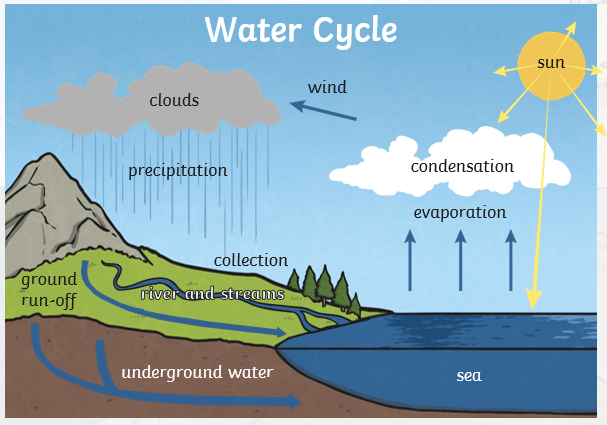 Naseby Primary Academy – GeographyNaseby Primary Academy – GeographyNaseby Primary Academy – GeographyNaseby Primary Academy – GeographyNaseby Primary Academy – GeographyNaseby Primary Academy – GeographyTopic: Ancient Egypt (Rivers and The Water Cycle) (Human and Physical Geography)Topic: Ancient Egypt (Rivers and The Water Cycle) (Human and Physical Geography)Topic: Ancient Egypt (Rivers and The Water Cycle) (Human and Physical Geography)Year 5/6Year 5/6Year 5/6What should I already know?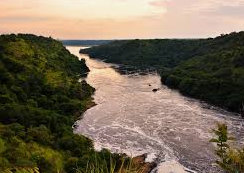 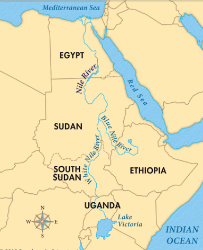 VocabularyPlants absorb water through the soil to help them grow.The seven continents and the five oceans.The surrounding seas of the United Kingdom and that rivers lead into these oceans.How to use simple compass directions: North, South, East, and West.Absorb                        to take in or soak up               Amazon                      the largest river (by discharge volume of water)Aswan Dam               a dam built across the Nile in EgyptBlue Nile                     a river which begins at Lake Tana in EthiopiaBorder                         a line that separates geographical areasCapital City                the city where the governor / government are locatedChannel                      the outline of a path or body of water         Climate                       the average weather conditions of a placeCondensation           water which collects as droplets when water vapour coolsCondense                   a change from a gas or a vapour to a liquid       Confluence                where two or more bodies of water join to form a single channelContinent	                a very large area of land that consists of many countries (E.g Europe)Delta                            a landform created by deposition of sedimentDeposition                 material being carried by a river is deposited (put down)Desert                        areas that have very little precipitation (rain, snow)Erosion                       where natural forces (water, wind, ice) wear away rocks and soil.Estuary                        the wide part of the river at the place where it joins the seaEvaporate                  when a liquid heats and turns into a vapour or gas.Feeder rivers              a smaller river that leads into a larger riverFlood Plains               an area of land next to a stream or riverGorge                           a narrow valley with steep rocky walls between hills or mountainsHuman Features       would not have existed without humansInterlocking Spurs     bits of rock that interlock (a bit like the interlocking parts of a zip)Levees                         a wall that blocks water from going a certain wayLower Course           the final stage of a rivers courseMeanders                  a winding curve or a bend in a riverMediterranean         the sea between southern Europe and North AfricaMiddle Course          the second stage of a rivers course (the middle part of the journey)Mouth                         the point where the river joins the seaNorthern                    in the north or facing northOxbow Lake               a U shaped lake that forms when a meander is cut off Physical Features     natural features (haven’t been built or formed by humans)Precipitation             any form of moisture which falls to the Earth (rain, snow, sleet)Pyramids                    pyramid shaped structures located in EgyptRapids                         areas of shallow, fast-flowing water in a streamSource                        the place where a river beginsSphinx                        a limestone statue of a mythical creature with the body of a lion and                                              the head of a humanSuez Canal                a waterway that connects the Mediterranean Sea to the Red SeaTranspiration           plants give off water vapour through pores in their leavesTributaries                a river or stream flowing into a larger river or lakeUpper Course           the first stage of a rivers courseValley                        a low area between hills or mountainsVolume                     a quantity (amount) of liquidWaterfall                  a cascade of water falling from a heightWater Vapour         water vapour is transparent, it is a gaseous phase of waterWhite Nile               the stretches of river in Africa draining from Lake Victoria, through                                        to the Merger with the Blue Nile              Egypt’s Physical and Human Features.The Water CycleThe Water CycleAbsorb                        to take in or soak up               Amazon                      the largest river (by discharge volume of water)Aswan Dam               a dam built across the Nile in EgyptBlue Nile                     a river which begins at Lake Tana in EthiopiaBorder                         a line that separates geographical areasCapital City                the city where the governor / government are locatedChannel                      the outline of a path or body of water         Climate                       the average weather conditions of a placeCondensation           water which collects as droplets when water vapour coolsCondense                   a change from a gas or a vapour to a liquid       Confluence                where two or more bodies of water join to form a single channelContinent	                a very large area of land that consists of many countries (E.g Europe)Delta                            a landform created by deposition of sedimentDeposition                 material being carried by a river is deposited (put down)Desert                        areas that have very little precipitation (rain, snow)Erosion                       where natural forces (water, wind, ice) wear away rocks and soil.Estuary                        the wide part of the river at the place where it joins the seaEvaporate                  when a liquid heats and turns into a vapour or gas.Feeder rivers              a smaller river that leads into a larger riverFlood Plains               an area of land next to a stream or riverGorge                           a narrow valley with steep rocky walls between hills or mountainsHuman Features       would not have existed without humansInterlocking Spurs     bits of rock that interlock (a bit like the interlocking parts of a zip)Levees                         a wall that blocks water from going a certain wayLower Course           the final stage of a rivers courseMeanders                  a winding curve or a bend in a riverMediterranean         the sea between southern Europe and North AfricaMiddle Course          the second stage of a rivers course (the middle part of the journey)Mouth                         the point where the river joins the seaNorthern                    in the north or facing northOxbow Lake               a U shaped lake that forms when a meander is cut off Physical Features     natural features (haven’t been built or formed by humans)Precipitation             any form of moisture which falls to the Earth (rain, snow, sleet)Pyramids                    pyramid shaped structures located in EgyptRapids                         areas of shallow, fast-flowing water in a streamSource                        the place where a river beginsSphinx                        a limestone statue of a mythical creature with the body of a lion and                                              the head of a humanSuez Canal                a waterway that connects the Mediterranean Sea to the Red SeaTranspiration           plants give off water vapour through pores in their leavesTributaries                a river or stream flowing into a larger river or lakeUpper Course           the first stage of a rivers courseValley                        a low area between hills or mountainsVolume                     a quantity (amount) of liquidWaterfall                  a cascade of water falling from a heightWater Vapour         water vapour is transparent, it is a gaseous phase of waterWhite Nile               the stretches of river in Africa draining from Lake Victoria, through                                        to the Merger with the Blue NileEgypt is a country located in the continent of Africa.Cairo is the Capital City of Egypt.Egypt’s northern coast borders the Mediterranean Sea and the eastern coast borders the Red Sea. Egypt has a hot, desert climate which is generally exceedingly dry all over the country, with extreme heat during summer months. The northern Mediterranean coast receives rainfall in winter.Physical Features of Egypt include: Nile Valley and Nile Delta; Western Desert; Eastern Desert; Sinai Peninsula; Red Sea; Mediterranean Sea; River NileHuman Features of Egypt include: Pyramids; Sphinx; Suez Canal; Aswan Dam; Capital city, Cairo; Other cities, AlexandriaEvaporation – the sun causes the water from the Earth (seas, lakes, puddles) to evaporate and turn into water vapour.Condensation – as the water vapour rises it cools down. Condensation happens and water vapour condenses to small droplets of water.Precipitation – as the water vapour droplets become too heavy, they fall back to the Earth’s surface as rain or snow.Run off and Transpiration – as precipitation happens, water is absorbed into the soil. Plants use the water to grow, when the water from their leaves evaporates back into the atmosphere, this is called transpiration. Water may also run off surfaces and enter oceans, seas and rivers.The water evaporates again and the cycle continues.Evaporation – the sun causes the water from the Earth (seas, lakes, puddles) to evaporate and turn into water vapour.Condensation – as the water vapour rises it cools down. Condensation happens and water vapour condenses to small droplets of water.Precipitation – as the water vapour droplets become too heavy, they fall back to the Earth’s surface as rain or snow.Run off and Transpiration – as precipitation happens, water is absorbed into the soil. Plants use the water to grow, when the water from their leaves evaporates back into the atmosphere, this is called transpiration. Water may also run off surfaces and enter oceans, seas and rivers.The water evaporates again and the cycle continues.Absorb                        to take in or soak up               Amazon                      the largest river (by discharge volume of water)Aswan Dam               a dam built across the Nile in EgyptBlue Nile                     a river which begins at Lake Tana in EthiopiaBorder                         a line that separates geographical areasCapital City                the city where the governor / government are locatedChannel                      the outline of a path or body of water         Climate                       the average weather conditions of a placeCondensation           water which collects as droplets when water vapour coolsCondense                   a change from a gas or a vapour to a liquid       Confluence                where two or more bodies of water join to form a single channelContinent	                a very large area of land that consists of many countries (E.g Europe)Delta                            a landform created by deposition of sedimentDeposition                 material being carried by a river is deposited (put down)Desert                        areas that have very little precipitation (rain, snow)Erosion                       where natural forces (water, wind, ice) wear away rocks and soil.Estuary                        the wide part of the river at the place where it joins the seaEvaporate                  when a liquid heats and turns into a vapour or gas.Feeder rivers              a smaller river that leads into a larger riverFlood Plains               an area of land next to a stream or riverGorge                           a narrow valley with steep rocky walls between hills or mountainsHuman Features       would not have existed without humansInterlocking Spurs     bits of rock that interlock (a bit like the interlocking parts of a zip)Levees                         a wall that blocks water from going a certain wayLower Course           the final stage of a rivers courseMeanders                  a winding curve or a bend in a riverMediterranean         the sea between southern Europe and North AfricaMiddle Course          the second stage of a rivers course (the middle part of the journey)Mouth                         the point where the river joins the seaNorthern                    in the north or facing northOxbow Lake               a U shaped lake that forms when a meander is cut off Physical Features     natural features (haven’t been built or formed by humans)Precipitation             any form of moisture which falls to the Earth (rain, snow, sleet)Pyramids                    pyramid shaped structures located in EgyptRapids                         areas of shallow, fast-flowing water in a streamSource                        the place where a river beginsSphinx                        a limestone statue of a mythical creature with the body of a lion and                                              the head of a humanSuez Canal                a waterway that connects the Mediterranean Sea to the Red SeaTranspiration           plants give off water vapour through pores in their leavesTributaries                a river or stream flowing into a larger river or lakeUpper Course           the first stage of a rivers courseValley                        a low area between hills or mountainsVolume                     a quantity (amount) of liquidWaterfall                  a cascade of water falling from a heightWater Vapour         water vapour is transparent, it is a gaseous phase of waterWhite Nile               the stretches of river in Africa draining from Lake Victoria, through                                        to the Merger with the Blue Nile         Rivers of the UK and the River NileThe Life of a River (River Features)The Life of a River (River Features)Absorb                        to take in or soak up               Amazon                      the largest river (by discharge volume of water)Aswan Dam               a dam built across the Nile in EgyptBlue Nile                     a river which begins at Lake Tana in EthiopiaBorder                         a line that separates geographical areasCapital City                the city where the governor / government are locatedChannel                      the outline of a path or body of water         Climate                       the average weather conditions of a placeCondensation           water which collects as droplets when water vapour coolsCondense                   a change from a gas or a vapour to a liquid       Confluence                where two or more bodies of water join to form a single channelContinent	                a very large area of land that consists of many countries (E.g Europe)Delta                            a landform created by deposition of sedimentDeposition                 material being carried by a river is deposited (put down)Desert                        areas that have very little precipitation (rain, snow)Erosion                       where natural forces (water, wind, ice) wear away rocks and soil.Estuary                        the wide part of the river at the place where it joins the seaEvaporate                  when a liquid heats and turns into a vapour or gas.Feeder rivers              a smaller river that leads into a larger riverFlood Plains               an area of land next to a stream or riverGorge                           a narrow valley with steep rocky walls between hills or mountainsHuman Features       would not have existed without humansInterlocking Spurs     bits of rock that interlock (a bit like the interlocking parts of a zip)Levees                         a wall that blocks water from going a certain wayLower Course           the final stage of a rivers courseMeanders                  a winding curve or a bend in a riverMediterranean         the sea between southern Europe and North AfricaMiddle Course          the second stage of a rivers course (the middle part of the journey)Mouth                         the point where the river joins the seaNorthern                    in the north or facing northOxbow Lake               a U shaped lake that forms when a meander is cut off Physical Features     natural features (haven’t been built or formed by humans)Precipitation             any form of moisture which falls to the Earth (rain, snow, sleet)Pyramids                    pyramid shaped structures located in EgyptRapids                         areas of shallow, fast-flowing water in a streamSource                        the place where a river beginsSphinx                        a limestone statue of a mythical creature with the body of a lion and                                              the head of a humanSuez Canal                a waterway that connects the Mediterranean Sea to the Red SeaTranspiration           plants give off water vapour through pores in their leavesTributaries                a river or stream flowing into a larger river or lakeUpper Course           the first stage of a rivers courseValley                        a low area between hills or mountainsVolume                     a quantity (amount) of liquidWaterfall                  a cascade of water falling from a heightWater Vapour         water vapour is transparent, it is a gaseous phase of waterWhite Nile               the stretches of river in Africa draining from Lake Victoria, through                                        to the Merger with the Blue NileThe longest river in the UK is the River Severn. It is 220 miles in length and runs from Wales to the Atlantic Ocean near Bristol in England.The longest river in England is the River Thames at 215 miles long.The River Aire is the closest river to our school, flowing through Leeds and is 71 miles in length.Lake Victoria is thought to be the source of the River Nile, however there are lots of feeder rivers coming into the lake from the surrounding mountains.  The mouth of the River Nile is at the Mediterranean Sea.The White Nile and the Blue Nile are the two main tributaries which join together to form the River Nile.The River Nile is the longest river in the world, however the Amazon is considered the world’s largest river by volume.The three main stages of a rivers course are: the upper course, the middle course, the lower course.The Upper Course: is fast flowing with a narrow channel, steep sides, steep valleys and has interlocking spurs, (Features: Waterfalls, rapids, gorges) The Middle Course is slower flowing with a wider channel, less steep sides and a wider valley. (Features: loops, tributaries, confluences) The Lower Course is slower flowing with a deep, wide channel, less steep sides and a wider valley. (Features: flood plains, levees, delta, estuary) Rivers change shape through erosion and deposition.As a river changes shape throughout its course, meanders and oxbow lakes form.The three main stages of a rivers course are: the upper course, the middle course, the lower course.The Upper Course: is fast flowing with a narrow channel, steep sides, steep valleys and has interlocking spurs, (Features: Waterfalls, rapids, gorges) The Middle Course is slower flowing with a wider channel, less steep sides and a wider valley. (Features: loops, tributaries, confluences) The Lower Course is slower flowing with a deep, wide channel, less steep sides and a wider valley. (Features: flood plains, levees, delta, estuary) Rivers change shape through erosion and deposition.As a river changes shape throughout its course, meanders and oxbow lakes form.Absorb                        to take in or soak up               Amazon                      the largest river (by discharge volume of water)Aswan Dam               a dam built across the Nile in EgyptBlue Nile                     a river which begins at Lake Tana in EthiopiaBorder                         a line that separates geographical areasCapital City                the city where the governor / government are locatedChannel                      the outline of a path or body of water         Climate                       the average weather conditions of a placeCondensation           water which collects as droplets when water vapour coolsCondense                   a change from a gas or a vapour to a liquid       Confluence                where two or more bodies of water join to form a single channelContinent	                a very large area of land that consists of many countries (E.g Europe)Delta                            a landform created by deposition of sedimentDeposition                 material being carried by a river is deposited (put down)Desert                        areas that have very little precipitation (rain, snow)Erosion                       where natural forces (water, wind, ice) wear away rocks and soil.Estuary                        the wide part of the river at the place where it joins the seaEvaporate                  when a liquid heats and turns into a vapour or gas.Feeder rivers              a smaller river that leads into a larger riverFlood Plains               an area of land next to a stream or riverGorge                           a narrow valley with steep rocky walls between hills or mountainsHuman Features       would not have existed without humansInterlocking Spurs     bits of rock that interlock (a bit like the interlocking parts of a zip)Levees                         a wall that blocks water from going a certain wayLower Course           the final stage of a rivers courseMeanders                  a winding curve or a bend in a riverMediterranean         the sea between southern Europe and North AfricaMiddle Course          the second stage of a rivers course (the middle part of the journey)Mouth                         the point where the river joins the seaNorthern                    in the north or facing northOxbow Lake               a U shaped lake that forms when a meander is cut off Physical Features     natural features (haven’t been built or formed by humans)Precipitation             any form of moisture which falls to the Earth (rain, snow, sleet)Pyramids                    pyramid shaped structures located in EgyptRapids                         areas of shallow, fast-flowing water in a streamSource                        the place where a river beginsSphinx                        a limestone statue of a mythical creature with the body of a lion and                                              the head of a humanSuez Canal                a waterway that connects the Mediterranean Sea to the Red SeaTranspiration           plants give off water vapour through pores in their leavesTributaries                a river or stream flowing into a larger river or lakeUpper Course           the first stage of a rivers courseValley                        a low area between hills or mountainsVolume                     a quantity (amount) of liquidWaterfall                  a cascade of water falling from a heightWater Vapour         water vapour is transparent, it is a gaseous phase of waterWhite Nile               the stretches of river in Africa draining from Lake Victoria, through                                        to the Merger with the Blue NileNaseby Primary School – GeographyNaseby Primary School – GeographyTopic: (Human and Physical Geography)Year 5/6Question 1 – Egypt is a country in the continent of…Start of unitEnd of unitEuropeSouth AmericaAfricaAsiaQuestion 4 – Name 3 physical features of Eqypt.Question 4 – Name 3 physical features of Eqypt.Start of unitEnd of unitQuestion 9 – What are the three main stages of a rivers course?Question 9 – What are the three main stages of a rivers course?Start of unitEnd of unitQuestion 2 – The capital city of Egypt is…Start of unitEnd of unitAlexandriaGizaAswanLuxorQuestion 6 – The longest river in the UK is the ….Start of unitEnd of unitRiver AireRiver ThamesRiver SevernRiver OuseQuestion 10 – What is evaporation?Start of unit________________________________________________________________________________________________________________________________________________________________________________________________________________________________________________________________________________________________________________________End of unit____________________________________________________________________________________________________________________________________________________________________________________________________________________________________________________________________________________________________________________________________________________________________________Question 3 – The coasts bordering Egypt are…. (tick all that apply)Start of unitEnd of unitRed SeaAtlantic OceanMediterranean OceanPacific OceanQuestion 7 – The two main tributaries which join together to form the River Nile are…Start of unitEnd of unitThe Nile DeltaThe White NileThe Suez CanalThe Blue NileQuestion 4 – Name 3 human features of Eqypt.Question 4 – Name 3 human features of Eqypt.Start of unitEnd of unitQuestion 8 – Rivers change shape through …. (Tick all that apply)Start of unitEnd of unitErosionEvaporationDepositionCondensationQuestion 11 – What is precipitation?Start of unit____________________________________________________________________________________________________________________________________________________________________________________________________________________________________________________________________________________________________________________________________________________________________________End of unit____________________________________________________________________________________________________________________________________________________________________________________________________________________________________________________________________________________________________________________________________________________________________________